海南省农垦投资控股集团有限公司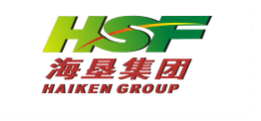 应聘人员报名登记表应聘岗位：                                 期望薪酬:姓名（曾用名）性   别性   别出生年月出生年月出生年月贴照片处民  族籍   贯籍   贯参加工作时间参加工作时间参加工作时间贴照片处入党时间身份证号身份证号贴照片处专业技术职称熟悉专业及特长熟悉专业及特长熟悉专业及特长贴照片处学  历全日制教育全日制教育全日制教育毕业院校及专业（学位）毕业院校及专业（学位）毕业院校及专业（学位）毕业院校及专业（学位）毕业院校及专业（学位）学  历在职教育在职教育在职教育毕业院校及专业（学位）毕业院校及专业（学位）毕业院校及专业（学位）毕业院校及专业（学位）毕业院校及专业（学位）工作单位及职务联系方式电子邮箱电子邮箱电子邮箱工作单位地址单位人事部门电话单位人事部门电话单位人事部门电话是否服从岗位调剂是否服从岗位调剂是□        否□是□        否□是□        否□是□        否□是□        否□是□        否□是□        否□是□        否□是□        否□是□        否□是□        否□是□        否□个人工作简历工作业绩家庭主要成员称 谓称 谓姓 名姓 名姓 名年龄年龄政治面貌政治面貌政治面貌工作单位及职务工作单位及职务工作单位及职务家庭主要成员家庭主要成员家庭主要成员家庭主要成员其它需要说明的问题报名人声明本表内容真实可靠，本人愿意承担其法律责任。声明人（签字）：本表内容真实可靠，本人愿意承担其法律责任。声明人（签字）：本表内容真实可靠，本人愿意承担其法律责任。声明人（签字）：本表内容真实可靠，本人愿意承担其法律责任。声明人（签字）：本表内容真实可靠，本人愿意承担其法律责任。声明人（签字）：本表内容真实可靠，本人愿意承担其法律责任。声明人（签字）：本表内容真实可靠，本人愿意承担其法律责任。声明人（签字）：本表内容真实可靠，本人愿意承担其法律责任。声明人（签字）：本表内容真实可靠，本人愿意承担其法律责任。声明人（签字）：本表内容真实可靠，本人愿意承担其法律责任。声明人（签字）：本表内容真实可靠，本人愿意承担其法律责任。声明人（签字）：本表内容真实可靠，本人愿意承担其法律责任。声明人（签字）：本表内容真实可靠，本人愿意承担其法律责任。声明人（签字）：